ПРОЕКТ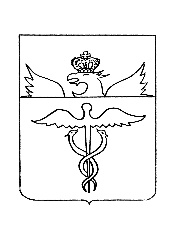 Администрация Нижнекисляйского городского поселения Бутурлиновского муниципального района Воронежской областиПОСТАНОВЛЕНИЕот        июля  2019 г                                                                    №  	В соответствии с пунктом 5 ст. 264.2. Бюджетного кодекса Российской Федерации, пунктом 64.3, ст.64, раздела 9 Положения о бюджетном процессе в Нижнекисляйском городском поселении, утвержденного решением Совета народных депутатов Нижнекисляйского городского поселения от 10.03.2016 года № 41ПОСТАНОВЛЯЮ:Утвердить отчет об исполнении бюджета Нижнекисляйского городского поселения Бутурлиновского муниципального района Воронежской области за 1 полугодие 2019 года. 2. Опубликовать настоящее постановление в Вестнике муниципальных правовых актов Нижнекисляйского городского поселения Бутурлиновского муниципального района Воронежской области и разместить на официальном сайте Нижнекисляйского городского поселения в сети « Интернет».Глава Нижнекисляйского городского поселения                                                          С.А. Заварзина                                                            		Утвержден                                                            постановлением администрации					        Нижнекисляйского городского поселения					        от      июля  2019 года      № ОТЧЕТоб исполнении бюджета Нижнекисляйского городского поселения Бутурлиновского муниципального района Воронежской области за 1 полугодие 2019 года.Исполнение бюджета по доходам.За 1 полугодие 2019 года исполнение бюджета Нижнекисляйского городского поселения по доходам составило  6596,066 тыс. рублей, или  21,19 % к плановым назначениям.Налоговые и неналоговые доходы бюджета Нижнекисляйского городского поселения исполнены в сумме  5355,298 тыс. рублей, или  55,204 % к плановым назначениям; По налоговым доходам поступление составило 4397,102 тыс. рублей, в том числе:-Налог на доходы физических лиц  - 787,392 тыс. рублей;- Единый сельскохозяйственный налог -  1968,993 тыс.рублей;- налог на имущество физических лиц –   44,832 тыс. рублей;- земельный налог –                                     447,242  тыс. рублей;- государственная пошлина –                     146,3 тыс. рублей;- акцизы на нефтепродукты-                       1002,343 тыс.рублей.Неналоговые доходы бюджета исполнены в сумме 958,196 тыс. рублей, или 55,61 % к плановым назначениям.За 1 полугодие 2019 года в бюджете Нижнекисляйского городского  поселения безвозмездные поступления составили в общей сумме 1240,768 тыс. рублей, или 5,8 % к плановым назначениям.Исполнение  бюджета по расходам.Исполнение бюджета Нижнекисляйского городского поселения по расходам за 1 полугодие 2019 года составляет 5048,491 тыс. рублей при плане на год 31583,412 тыс. рублей, или 15,985 %.Расходы социально-культурной сферы бюджета при плане на год 23075,535 тыс. рублей профинансированы на сумму 1353,013 тыс. рублей, в том числе:- по разделу «Культура» 1319,788 тыс. рублей;- по разделу «Здравоохранение» 1,220 тыс.рублей;- по разделу «Пенсионное обеспечение» 32,005 тыс.рублей.По разделу «Общегосударственные вопросы» расходы исполнены в сумме 1717,163 тыс. рублей.По подразделу «Функционирование высшего должностного лица муниципального образования» расходы исполнены в сумме 359,734 тыс. руб.;По подразделу «Функционирование местных администраций» расходы исполнены в сумме 1351,429 тыс. руб.По подразделу «Другие общегосударственные вопросы» расходы исполнены в сумме 6,0 тыс. руб.По разделу «Национальная оборона» расходы исполнены в сумме 98,4 тыс. рублей;По разделу «Национальная безопасность и правоохранительная деятельность» расходы исполнены в сумме 0 тыс. рублей.По разделу «Национальная экономика» расходы исполнены в сумме 404,708 тыс. рублейПо  разделу «Жилищно - коммунальное  хозяйство» расходы исполнены в сумме 1475,206  тыс. рублей;По подразделу «Благоустройство» расходы исполнены в сумме 1471,326 тыс. рублей,Задолженности по оплате труда и начислениям на ФОТ работникам бюджетных учреждений, финансируемых из бюджета Нижнекисляйского городского поселения по состоянию на 01.07.2019 года не имеется.Источники финансирования дефицита бюджета.За 1 полугодие 2019 года дефицит бюджета Нижнекисляйского городского поселения составил 455,804 тыс.рублей. Старший инспектор – бухгалтер                                                          С.С. ШилинОб утверждении отчета об исполнении бюджета Нижнекисляйского городского поселения Бутурлиновского муниципального района Воронежской области за 1 полугодие 2019 года. Старший 
инспектор-бухгалтер     С.С. Шилин                                                                                                                      Приложение 1                                                                                              к отчету об исполнении бюджета                                                                                              Нижнекисляйского городского поселения                                                                                              за 1 полугодие 2019 года                                                                                                                      Приложение 1                                                                                              к отчету об исполнении бюджета                                                                                              Нижнекисляйского городского поселения                                                                                              за 1 полугодие 2019 года                                                                                                                      Приложение 1                                                                                              к отчету об исполнении бюджета                                                                                              Нижнекисляйского городского поселения                                                                                              за 1 полугодие 2019 года                                                                                                                      Приложение 1                                                                                              к отчету об исполнении бюджета                                                                                              Нижнекисляйского городского поселения                                                                                              за 1 полугодие 2019 года                                                                                                                      Приложение 1                                                                                              к отчету об исполнении бюджета                                                                                              Нижнекисляйского городского поселения                                                                                              за 1 полугодие 2019 года                                                                                                                      Приложение 1                                                                                              к отчету об исполнении бюджета                                                                                              Нижнекисляйского городского поселения                                                                                              за 1 полугодие 2019 года                                                                                                                      Приложение 1                                                                                              к отчету об исполнении бюджета                                                                                              Нижнекисляйского городского поселения                                                                                              за 1 полугодие 2019 года                                                                                                                      Приложение 1                                                                                              к отчету об исполнении бюджета                                                                                              Нижнекисляйского городского поселения                                                                                              за 1 полугодие 2019 года                                                                                                                      Приложение 1                                                                                              к отчету об исполнении бюджета                                                                                              Нижнекисляйского городского поселения                                                                                              за 1 полугодие 2019 года                                                                                                                      Приложение 1                                                                                              к отчету об исполнении бюджета                                                                                              Нижнекисляйского городского поселения                                                                                              за 1 полугодие 2019 года                                                                                                                      Приложение 1                                                                                              к отчету об исполнении бюджета                                                                                              Нижнекисляйского городского поселения                                                                                              за 1 полугодие 2019 года                                                                                                                      Приложение 1                                                                                              к отчету об исполнении бюджета                                                                                              Нижнекисляйского городского поселения                                                                                              за 1 полугодие 2019 года                                                                                                                      Приложение 1                                                                                              к отчету об исполнении бюджета                                                                                              Нижнекисляйского городского поселения                                                                                              за 1 полугодие 2019 года                                                                                                                      Приложение 1                                                                                              к отчету об исполнении бюджета                                                                                              Нижнекисляйского городского поселения                                                                                              за 1 полугодие 2019 года                                                                                                                      Приложение 1                                                                                              к отчету об исполнении бюджета                                                                                              Нижнекисляйского городского поселения                                                                                              за 1 полугодие 2019 года                                                                                                                      Приложение 1                                                                                              к отчету об исполнении бюджета                                                                                              Нижнекисляйского городского поселения                                                                                              за 1 полугодие 2019 года                                                                                                                      Приложение 1                                                                                              к отчету об исполнении бюджета                                                                                              Нижнекисляйского городского поселения                                                                                              за 1 полугодие 2019 года                                                                                                                      Приложение 1                                                                                              к отчету об исполнении бюджета                                                                                              Нижнекисляйского городского поселения                                                                                              за 1 полугодие 2019 года                                                                                                                      Приложение 1                                                                                              к отчету об исполнении бюджета                                                                                              Нижнекисляйского городского поселения                                                                                              за 1 полугодие 2019 года                                                                                                                      Приложение 1                                                                                              к отчету об исполнении бюджета                                                                                              Нижнекисляйского городского поселения                                                                                              за 1 полугодие 2019 года                                                                                                                      Приложение 1                                                                                              к отчету об исполнении бюджета                                                                                              Нижнекисляйского городского поселения                                                                                              за 1 полугодие 2019 года                                                                                                                      Приложение 1                                                                                              к отчету об исполнении бюджета                                                                                              Нижнекисляйского городского поселения                                                                                              за 1 полугодие 2019 года                                                                                                                      Приложение 1                                                                                              к отчету об исполнении бюджета                                                                                              Нижнекисляйского городского поселения                                                                                              за 1 полугодие 2019 года                                                                                                                      Приложение 1                                                                                              к отчету об исполнении бюджета                                                                                              Нижнекисляйского городского поселения                                                                                              за 1 полугодие 2019 года                                                                                                                      Приложение 1                                                                                              к отчету об исполнении бюджета                                                                                              Нижнекисляйского городского поселения                                                                                              за 1 полугодие 2019 года                                                                                                                      Приложение 1                                                                                              к отчету об исполнении бюджета                                                                                              Нижнекисляйского городского поселения                                                                                              за 1 полугодие 2019 года                                                                                                                      Приложение 1                                                                                              к отчету об исполнении бюджета                                                                                              Нижнекисляйского городского поселения                                                                                              за 1 полугодие 2019 года                                                                                                                      Приложение 1                                                                                              к отчету об исполнении бюджета                                                                                              Нижнекисляйского городского поселения                                                                                              за 1 полугодие 2019 года                                                                                                                      Приложение 1                                                                                              к отчету об исполнении бюджета                                                                                              Нижнекисляйского городского поселения                                                                                              за 1 полугодие 2019 года                                                                                                                      Приложение 1                                                                                              к отчету об исполнении бюджета                                                                                              Нижнекисляйского городского поселения                                                                                              за 1 полугодие 2019 года                                                                                                                      Приложение 1                                                                                              к отчету об исполнении бюджета                                                                                              Нижнекисляйского городского поселения                                                                                              за 1 полугодие 2019 года                                                                                                                      Приложение 1                                                                                              к отчету об исполнении бюджета                                                                                              Нижнекисляйского городского поселения                                                                                              за 1 полугодие 2019 года                                                                                                                      Приложение 1                                                                                              к отчету об исполнении бюджета                                                                                              Нижнекисляйского городского поселения                                                                                              за 1 полугодие 2019 года                                                                                                                      Приложение 1                                                                                              к отчету об исполнении бюджета                                                                                              Нижнекисляйского городского поселения                                                                                              за 1 полугодие 2019 года                                                                                                                      Приложение 1                                                                                              к отчету об исполнении бюджета                                                                                              Нижнекисляйского городского поселения                                                                                              за 1 полугодие 2019 года                                                                                                                      Приложение 1                                                                                              к отчету об исполнении бюджета                                                                                              Нижнекисляйского городского поселения                                                                                              за 1 полугодие 2019 года                                                                                                                      Приложение 1                                                                                              к отчету об исполнении бюджета                                                                                              Нижнекисляйского городского поселения                                                                                              за 1 полугодие 2019 года                                                                                                                      Приложение 1                                                                                              к отчету об исполнении бюджета                                                                                              Нижнекисляйского городского поселения                                                                                              за 1 полугодие 2019 года                                                                                                                      Приложение 1                                                                                              к отчету об исполнении бюджета                                                                                              Нижнекисляйского городского поселения                                                                                              за 1 полугодие 2019 года                                                                                                                      Приложение 1                                                                                              к отчету об исполнении бюджета                                                                                              Нижнекисляйского городского поселения                                                                                              за 1 полугодие 2019 годаИсполнение бюджета Нижнекисляйского городского поселения  по доходамИсполнение бюджета Нижнекисляйского городского поселения  по доходамИсполнение бюджета Нижнекисляйского городского поселения  по доходамИсполнение бюджета Нижнекисляйского городского поселения  по доходамИсполнение бюджета Нижнекисляйского городского поселения  по доходамИсполнение бюджета Нижнекисляйского городского поселения  по доходамИсполнение бюджета Нижнекисляйского городского поселения  по доходамИсполнение бюджета Нижнекисляйского городского поселения  по доходамИсполнение бюджета Нижнекисляйского городского поселения  по доходамза 1 полугодие 2019 года за 1 полугодие 2019 года за 1 полугодие 2019 года  рублей рублей рублей рублейКод бюджетной классификацииРасшифровка кода бюджетной классификацииРасшифровка кода бюджетной классификацииРасшифровка кода бюджетной классификацииПлан на годИсполненоИсполненоИсполнено% к плану (годовые показатели)8 50 00000 00 0000 000Доходы бюджета - ИТОГОДоходы бюджета - ИТОГОДоходы бюджета - ИТОГО311276086596065,976596065,976596065,9721,191 00 00000 00 0000 000НАЛОГОВЫЕ  И  НЕНАЛОГОВЫЕ  ДОХОДЫНАЛОГОВЫЕ  И  НЕНАЛОГОВЫЕ  ДОХОДЫНАЛОГОВЫЕ  И  НЕНАЛОГОВЫЕ  ДОХОДЫ97010005355297,975355297,975355297,9755,2041 01 02021 01 0000 110Налог на доходы  физических лицНалог на доходы  физических лицНалог на доходы  физических лиц1628000787391,88787391,88787391,8848,3661 05 03010 01 0000 110Единый сельскохозяйственный налогЕдиный сельскохозяйственный налогЕдиный сельскохозяйственный налог13920001968993,021968993,021968993,02141,451 06 01000 00 0000 110Налоги на имущество физических  лицНалоги на имущество физических  лицНалоги на имущество физических  лиц11300044832,0244832,0244832,0239,6741 06 06000 00 0000 110Земельный налогЗемельный налогЗемельный налог2769000447241,84447241,84447241,8416,1521 08 04000 01 0000 110Государственная пошлина за совершение нотариальных действий ( за исключением действий, совершаемых консульскими учреждениями Российской Федерации)Государственная пошлина за совершение нотариальных действий ( за исключением действий, совершаемых консульскими учреждениями Российской Федерации)Государственная пошлина за совершение нотариальных действий ( за исключением действий, совершаемых консульскими учреждениями Российской Федерации)76000146300146300146300192,5103 02200 00 0000 110Акцизы на нефтепродуктыАкцизы на нефтепродуктыАкцизы на нефтепродукты20000001002342,741002342,741002342,7450,11 11 00000 00 0000 000Доходы от использования имущества, находящегося в муниципальной собственностиДоходы от использования имущества, находящегося в муниципальной собственностиДоходы от использования имущества, находящегося в муниципальной собственности1594000859356,89859356,89859356,8953,91 11 05010 00 0000 120Доходы, получаемые  в виде арендной либо иной платы  за передачу в возмездное  пользование  государственного и  муниципального  имущества (за исключением  имущества  бюджетных и автономных  учреждений , а также имущества государственных  и муниципальных унитарных предприятий, в том числе казенных)Доходы, получаемые  в виде арендной либо иной платы  за передачу в возмездное  пользование  государственного и  муниципального  имущества (за исключением  имущества  бюджетных и автономных  учреждений , а также имущества государственных  и муниципальных унитарных предприятий, в том числе казенных)Доходы, получаемые  в виде арендной либо иной платы  за передачу в возмездное  пользование  государственного и  муниципального  имущества (за исключением  имущества  бюджетных и автономных  учреждений , а также имущества государственных  и муниципальных унитарных предприятий, в том числе казенных)1594000856671,35856671,35856671,3553,743111 05013 13 0000 120Доходы, получаемые в виде арендной платы за земельные участки, государственная собственность на которые не разграничена и которые расположены в границах поселений, а также средства от продажи права на заключение договоров аренды указанных земельных участковДоходы, получаемые в виде арендной платы за земельные участки, государственная собственность на которые не разграничена и которые расположены в границах поселений, а также средства от продажи права на заключение договоров аренды указанных земельных участковДоходы, получаемые в виде арендной платы за земельные участки, государственная собственность на которые не разграничена и которые расположены в границах поселений, а также средства от продажи права на заключение договоров аренды указанных земельных участков1594000856671,35856671,35856671,3553,743111 05025 13 0000 120Доходы, получаемые в виде арендной платы, а также средства  от продажи права на заключение договоров аренды за земли, находящиеся в собственности городских поселений (за исключением земельных участков муниципальных бюджетных и автономных учреждений)Доходы, получаемые в виде арендной платы, а также средства  от продажи права на заключение договоров аренды за земли, находящиеся в собственности городских поселений (за исключением земельных участков муниципальных бюджетных и автономных учреждений)Доходы, получаемые в виде арендной платы, а также средства  от продажи права на заключение договоров аренды за земли, находящиеся в собственности городских поселений (за исключением земельных участков муниципальных бюджетных и автономных учреждений)2685,542685,542685,541 17 00000 00 0000 000Прочие неналоговые доходыПрочие неналоговые доходыПрочие неналоговые доходы12900098839,5898839,5898839,5876,61 17 05050 10 0000 180Прочие неналоговые доходы бюджетов поселенийПрочие неналоговые доходы бюджетов поселенийПрочие неналоговые доходы бюджетов поселений12900098839,5898839,5898839,5876,62 00 00000 00 0000 000Безвозмездные поступленияБезвозмездные поступленияБезвозмездные поступления214266081240768124076812407685,82 02 00000 00 0000 000Безвозмездные поступления от других бюджетов бюджетной системы РФБезвозмездные поступления от других бюджетов бюджетной системы РФБезвозмездные поступления от других бюджетов бюджетной системы РФ214266081240768124076812407685,82 02 15001 13 0000 151Дотации бюджетам городских поселений на выравнивание бюджетной обеспеченностиДотации бюджетам городских поселений на выравнивание бюджетной обеспеченностиДотации бюджетам городских поселений на выравнивание бюджетной обеспеченности223700011184601118460111846049,9982 02 35118 13 0000 151Субвенции бюджетам городских поселений на осуществление первичного воинского учета на территориях, где отсутствуют военные комиссариатыСубвенции бюджетам городских поселений на осуществление первичного воинского учета на территориях, где отсутствуют военные комиссариатыСубвенции бюджетам городских поселений на осуществление первичного воинского учета на территориях, где отсутствуют военные комиссариаты196900984009840098400502 02 45160 13 0000 151Межбюджетные трансферты, передаваемые бюджетам городских поселений для компенсации дополнительных расходов, возникших в результате решений, принятых органами власти другого  уровняМежбюджетные трансферты, передаваемые бюджетам городских поселений для компенсации дополнительных расходов, возникших в результате решений, принятых органами власти другого  уровняМежбюджетные трансферты, передаваемые бюджетам городских поселений для компенсации дополнительных расходов, возникших в результате решений, принятых органами власти другого  уровня19001900190019001002 02 49999 13 0000 150Прочие межбюджетные трансферты, передаваемые бюджетам городских поселенийПрочие межбюджетные трансферты, передаваемые бюджетам городских поселенийПрочие межбюджетные трансферты, передаваемые бюджетам городских поселений189908082200822008220080,116Приложение 2к отчету об исполнении бюджетаНижнекисляйского городского  поселения за 1 полугодие 2019 годаПриложение 2к отчету об исполнении бюджетаНижнекисляйского городского  поселения за 1 полугодие 2019 годаПриложение 2к отчету об исполнении бюджетаНижнекисляйского городского  поселения за 1 полугодие 2019 годаПриложение 2к отчету об исполнении бюджетаНижнекисляйского городского  поселения за 1 полугодие 2019 годаПриложение 2к отчету об исполнении бюджетаНижнекисляйского городского  поселения за 1 полугодие 2019 годаИсполнение бюджета Нижнекисляйского городского  поселения по расходамза 1 полугодие 2019 года.                                                                                                                рублей Исполнение бюджета Нижнекисляйского городского  поселения по расходамза 1 полугодие 2019 года.                                                                                                                рублей Исполнение бюджета Нижнекисляйского городского  поселения по расходамза 1 полугодие 2019 года.                                                                                                                рублей Исполнение бюджета Нижнекисляйского городского  поселения по расходамза 1 полугодие 2019 года.                                                                                                                рублей Исполнение бюджета Нижнекисляйского городского  поселения по расходамза 1 полугодие 2019 года.                                                                                                                рублей Код бюджетной классификации Расшифровка кода бюджетной классификацииПлан на годИсполнено% к плану на год0100  0000000  000  000Общегосударственные вопросы4403889,161717163,0638,9920102  0000000  000  000Функционирование высшего должностного лица766200359733,9347,00104  0000000  000  000Функционирование местных администраций3620689,161351429,1337,330111  0000000  000  000 Резервные фонды100000,000113  0000000  000  000Другие общегосударственные вопросы16000600037,50200  0000000 000 000Национальная оборона19690098400500300 0000000  000  000Национальная безопасность и правоохранительная деятельность290000,000400 0000000  000  000Национальная экономика2413304,26404707,8616,80500  0000000  000  000Жилищно-коммунальное хозяйство14908841475206,5198,9480501  0000000  000  000Жилищное хозяйство50003880,8077,60503  0000000  000  000Благоустройство14858841471325,7199,00800  0000000  000  000Культура, кинематография и средства массовой информации229255351319788,185,80801  0000000  000  000Культура25870351319788,1827,560804 0000000  000  000Капитальные вложения в объекты государственной (муниципальной) собственности2033850000,000907  0000000  000  000Здравоохранение400001220,143,11000  0000000  000  000Социальная политика11000032005,1429,11001  0000000  000 000Пенсионное обеспечение11000032005,1429,19800  0000000  000  000Расходы бюджета - ВСЕГО31583412,422369131,917,87900  0000000  000  000Результат исполнения бюджета (дефицит "-", профицит "+")-455804,421547575,08-Остатки на конец отчетного периода2003379,50